Порядок и сроки выплаты заработной платы.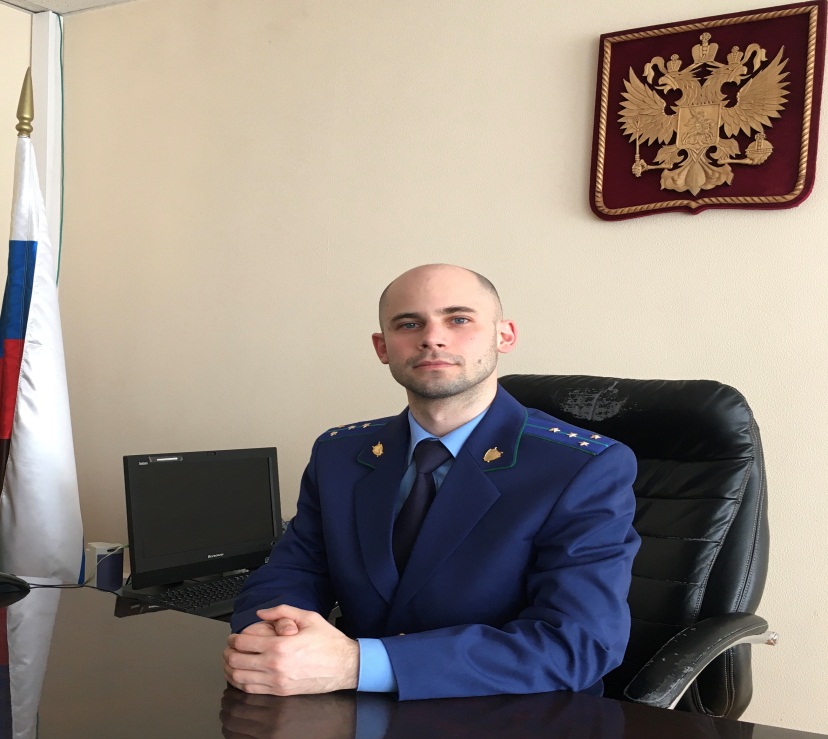 Заработная плата выплачивается работнику, как правило, в месте выполнения им работы либо переводится в кредитную организацию, указанную в заявлении работника, на условиях, определенных коллективным договором или трудовым договором – разъясняет ситуацию исполняющий обязанности Нефтегорского межрайонного прокурора Александр Галузин.В силу ст. 136 Трудового кодекса Российской Федерации при выплате заработной платы работодатель обязан извещать в письменной форме каждого работника:1) о составных частях заработной платы, причитающейся ему за соответствующий период;2) о размерах иных сумм, начисленных работнику, в том числе денежной компенсации за нарушение работодателем установленного срока соответственно выплаты заработной платы, оплаты отпуска, выплат при увольнении и (или) других выплат, причитающихся работнику;3) о размерах и об основаниях произведенных удержаний;4) об общей денежной сумме, подлежащей выплате.Указанная информация содержится в так называемом расчетном листке, форма которого утверждается работодателем с учетом мнения представительного органа работников (при наличии). Отсутствие у работодателя утвержденной формы расчетного листка является нарушением ч. 2 ст. 136 ТК РФ.Заработная плата выплачивается не реже чем каждые полмесяца. Конкретная дата выплаты заработной платы устанавливается правилами внутреннего трудового распорядка, коллективным договором или трудовым договором не позднее 15 календарных дней со дня окончания периода, за который она начислена.При совпадении дня выплаты с выходным или нерабочим праздничным днем выплата заработной платы производится накануне этого дня.